Departement Schule und Sport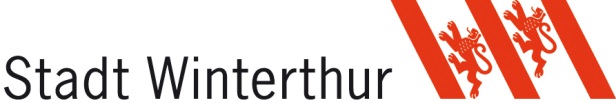 Schulpsychologischer DienstSchützenstrasse 38403 WinterthurTelefon 052 267 55 37Email: spd@win.chKindMutter	VaterSchuleBisherige SchullaufbahnBitte vollständig ausfüllen (inkl. Rückstellung, Einschulungsklasse, Stufenverlängerung, Schulwechsel)KontaktaufnahmeKurze Beschreibung der Situation. Ausgangslage/Vorgeschichte. Wo sehen Sie die Schwierigkeiten? Wer leidet unter der Situation? Allgemeine Beschreibung des KindesWie erleben Sie das Kind? (Lern- und Leistungsverhalten, Sozialverhalten, emotionale Befindlichkeit, besondere Begabungen und Interessen, Ressourcen, Gesundheitszustand)Erreichung der LernzieleWas wurde bisher unternommen?Welche Unterstützungsmassnahmen wurden von der Schule oder von den Eltern bereits in die Wege geleitet (z.B. DaZ, Integrative Förderung, SSA, disziplinarische Massnahmen, Nachhilfe, Abklärungen, Therapien)?Welche Anliegen und Erwartungen haben Sie an den Schulpsychologischen Dienst (SPD)?Auftrag an den SPD? Abklärung und/oder Beratung? Zu klärende Fragen?   Förderpläne und/oder logopädische Unterlagen sind vorhanden (Kopien bitte beilegen)  SSG hat am                             stattgefunden (Kopie Kurzprotokoll bitte beilegen)Die Anmeldung wurde mit                                            (Name des/der zuständigen Schulpsychologen/in) am                              vorbesprochen. Unterschriften (mit der Abklärung einverstanden)Anmeldung zur schulpsychologischen	 Abklärung	 BeratungNameVornameGeburtsdatumGeschlecht m    w    weiteres:      NationalitätMutterspracheWohnhaft bei Eltern	 Mutter	Vater	 andere:       Eltern	 Mutter	Vater	 andere:       Eltern	 Mutter	Vater	 andere:      Name, VornameName, VornameStrasseStrassePLZ, OrtPLZ, OrtTelefonTelefonE-MailE-MailDolmetscher nötig? ja    nein 	 Sprache:       ja    nein 	 Sprache:       ja    nein 	 Sprache:      Familiensituation Eltern leben zusammen	 Eltern getrennt/geschieden   andere:       Eltern leben zusammen	 Eltern getrennt/geschieden   andere:       Eltern leben zusammen	 Eltern getrennt/geschieden   andere:      Sorgerecht gemeinsam	 Mutter	 Vater	 Beiständin/Beistand:       gemeinsam	 Mutter	 Vater	 Beiständin/Beistand:       gemeinsam	 Mutter	 Vater	 Beiständin/Beistand:      SchuleKlasseKlasseKlassenlehrpersonSHP/ IF SHP/ IF Telefon / E-MailTelefon / E-MailTelefon / E-MailWeitere involvierte Fachpersonen (bitte Namen angeben)Weitere involvierte Fachpersonen (bitte Namen angeben)Weitere involvierte Fachpersonen (bitte Namen angeben)Weitere involvierte Fachpersonen (bitte Namen angeben)Weitere involvierte Fachpersonen (bitte Namen angeben)Weitere involvierte Fachpersonen (bitte Namen angeben) DaZ:       DaZ:       Logopädie:       Logopädie:       Psychomotorik:       Psychomotorik:       SSA:       SSA:       schulergänzende Betreuung:       schulergänzende Betreuung:       2. Lehrperson:       2. Lehrperson:      SchulhausLehrpersonZeitraumKindergartenUnterstufeMittelstufeOberstufeBemerkungensehr gut
erreichtguterreichterreichtnicht erreichtindividuelle LernzieleBemerkungenMathematikDeutschNMGFranzösischEnglischBei Abklärungen betreffend Sonderschulung ist das Anmeldeblatt ausführlich auszufüllen und der Vermerk «Abklärung Sonderschulbedarf» anzukreuzen. Förderpläne und SSG Protokolle sind beizulegen. Die Prüfung einer Sonderschulung per neuem Schuljahr erfordert eine Anmeldung bis Mitte November.  Abklärung Sonderschulbedarf Ort und Datum	     	Eltern/Erziehungsberechtigte                Ort und Datum	     	Lehrperson	     Ort und Datum	     	Schulleitung	     Bei Sonderschulabklärung Einbezug der Leitung BildungOrt und Datum	     	Leitung Bildung	     